
FORMULARZ ZGŁOSZENIOWY WYCIECZKI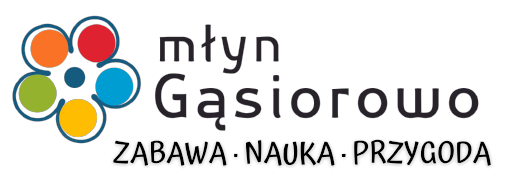                                                                                                       …………………………………………………………………………………………………………(data i podpis  osoby upoważnionej do kontaktu)Uwaga! Prosimy wypełnić wszystkie pola!Rezerwacja terminów i informacje dodatkowe – Edyta tel. 502 000 507          Młyn Gąsiorowo, 06-150 Świercze, Gąsiorowo 25 www.mlyn-gasiorowo.plTermin wycieczkiProgram wycieczki (niepotrzebne skreślić)WRZESIEŃ 2023 - „ŚWIĘTO ZIEMNIAKA”PAŹDZIERNIK 2023 –„ GĄSIOROWSKIE KAPUŚNIAKI”LISTOPAD 2023 – „ANDRZEJKI I KATARZYNKI W GĄSIOROWIE”GRUDZIEŃ 2023 – „MIKOŁAJKI I BOŻE NARODZENIE NA WSI”WRZESIEŃ / PAŹDZIERNIK 2023 - „Poznajmy się!”Placówka (nazwa i adres)Osoba do kontaktu, upoważniona przez dyrekcję placówkiTelefon kontaktowyE-mail kontaktowyPlanowana liczba uczniówPlanowana liczba opiekunówWiek uczestnikówGodzina przyjazdu do GąsiorowaDiety (+ 5 zł / os.)Cena za osobęDane do fakturyUwagi